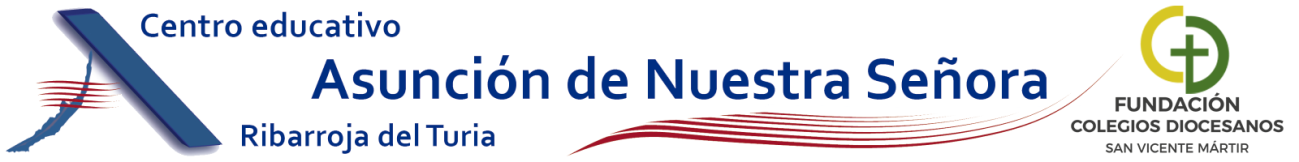 SOLICITUD DE BAJA DEL SERVICIO DE COMEDOR D/ña.   padre/ madre de    Curso    SOLICITO para mi hijo/a la baja del servicio de comedor y manifiesto conocer la normativa de funcionamiento de este, así como mi conformidad con su reglamento (Reglamento del comedor colgado en la página web del Centro www.centroasuncionns.es). _______________________________________________________________________________________________Rellenando la presente y enviando la misma a asuncionns@planalfa.es, doy por firmada y aceptada la solicitud.Riba-roja de Túria                                      